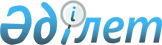 Об утверждении Правил проведения раздельных сходов местного сообщества и количественного состава представителей жителей сел для участия в сходе местного сообщества Большеизюмовского сельского округа Тайыншинского района Северо-Казахстанской области
					
			Утративший силу
			
			
		
					Решение маслихата Тайыншинского района Северо-Казахстанской области от 4 декабря 2019 года № 302. Зарегистрировано Департаментом юстиции Северо-Казахстанской области 9 декабря 2019 года № 5711. Утратило силу решением маслихата Тайыншинского района Северо-Казахстанской области от 17 марта 2022 года № 148
      Сноска. Утратило силу решением маслихата Тайыншинского района Северо-Казахстанской области от 17.03.2022 № 148 (вводится в действие по истечении десяти календарных дней после дня его первого официального опубликования).
      В соответствии с пунктом 6 статьи 39-3 Закона Республики Казахстан от 23 января 2001 года "О местном государственном управлении и самоуправлении в Республике Казахстан", постановлением Правительства Республики Казахстан от 18 октября 2013 года № 1106 "Об утверждении Типовых правил проведения раздельных сходов местного сообщества" маслихат Тайыншинского района Северо-Казахстанской области РЕШИЛ:
      1. Утвердить прилагаемые Правила проведения раздельных сходов местного сообщества Большеизюмовского сельского округа Тайыншинского района Северо-Казахстанской области.
      2. Утвердить количественный состав представителей жителей сел для участия в сходе местного сообщества Большеизюмовского сельского округа Тайыншинского района Северо-Казахстанской области согласно приложению к настоящему решению.
      3. Признать утратившим силу решение маслихата Тайыншинского района Северо-Казахстанской области "Об утверждении Правил проведения раздельных сходов местного сообщества и количественного состава представителей жителей сел для участия в сходе местного сообщества Большеизюмовского сельского округа Тайыншинского района Северо-Казахстанской области от 21 мая 2014 года № 177 (опубликовано 23 июля 2014 года в информационно-правовой системе нормативных правовых актов Республики Казахстан "Әділет", зарегистрировано в Реестре государственной регистрации нормативных правовых актов под № 2825).
      4. Настоящее решение вводится в действие по истечении десяти календарных дней после дня его первого официального опубликования. Правила проведения раздельных сходов местного сообщества Большеизюмовского сельского округа Тайыншинского района Северо-Казахстанской области 1. Общие положения
      1. Настоящие Правила проведения раздельных сходов местного сообщества Большеизюмовского сельского округа Тайыншинского района Северо-Казахстанской области разработаны в соответствии с пунктом 6 статьи 39-3 Закона Республики Казахстан от 23 января 2001 года "О местном государственном управлении и самоуправлении в Республике Казахстан", постановлением Правительства Республики Казахстан от 18 октября 2013 года № 1106 "Об утверждении Типовых правил проведения раздельных сходов местного сообщества" и устанавливают порядок проведения раздельных сходов местного сообщества жителей сел Большеизюмовского сельского округа Тайыншинского района Северо-Казахстанской области.
      2. Раздельный сход местного сообщества жителей сел (далее – раздельный сход) на территории Большеизюмовского сельского округа Тайыншинского района Северо-Казахстанской области созывается и проводится с целью избрания представителей для участия в сходе местного сообщества. 2. Порядок проведения раздельных сходов
      3. Раздельный сход созывается акимом Большеизюмовского сельского округа Тайыншинского района Северо-Казахстанской области.
      Проведение раздельных сходов допускается при наличии положительного решения акима Тайыншинского района Северо-Казахстанской области на проведение схода местного сообщества.
      4. О времени, месте созыва раздельных сходов и обсуждаемых вопросах население местного сообщества оповещается не позднее, чем за десять календарных дней до дня его проведения через средства массовой информации или иными способами.
      5. Проведение раздельного схода в пределах сел Большой Изюм, Новоприречное, Северное и Октябрьское Тайыншинского района Северо-Казахстанской области организуется акимом Большеизюмовского сельского округа Тайыншинского района Северо-Казахстанской области.
      6. Перед открытием раздельного схода проводится регистрация присутствующих жителей сел Большеизюмовского сельского округа Тайыншинского района Северо-Казахстанской области, имеющих право в нем участвовать.
      7. Раздельный сход открывается акимом Большеизюмовского сельского округа Тайыншинского района Северо-Казахстанской области или уполномоченным им лицом.
      Председателем раздельного схода является аким Большеизюмовского сельского округа Тайыншинского района Северо-Казахстанской области или уполномоченное им лицо.
      Для оформления протокола раздельного схода открытым голосованием избирается секретарь.
      8. Кандидатуры представителей жителей сел Большеизюмовского сельского округа Тайыншинского района Северо-Казахстанской области для участия в сходе местного сообщества выдвигаются участниками раздельного схода в соответствии с количественным составом утвержденным маслихатом Тайыншинского района Северо-Казахстанской области.
      Количество представителей жителей села для участия в сходе местного сообщества определяется на основе принципа равного представительства.
      9. Голосование проводится открытым способом, персонально по каждой кандидатуре. Избранными считаются кандидаты, набравшие наибольшие голоса участников раздельного схода.
      10. На раздельном сходе ведется протокол, который подписывается председателем и секретарем и передается в аппарат акима Большеизюмовского сельского округа Тайыншинского района Северо-Казахстанской области. Количественный состав представителей жителей сел Большеизюмовского сельского округа Тайыншинского района Северо-Казахстанской области для участия в сходе местного сообщества
					© 2012. РГП на ПХВ «Институт законодательства и правовой информации Республики Казахстан» Министерства юстиции Республики Казахстан
				
      Председатель сессии районного маслихата 

С. Бекшенов

      Секретарь районного маслихата 

К. Шарипов
Утверждены решением маслихата Тайыншинского района Северо-Казахстанской области от 4 декабря 2019 года № 302Приложение к решению маслихата Тайыншинского района Северо-Казахстанской области от 4 декабря 2019 года № 302
Наименование населенного пункта
Количество представителей жителей сел Большеизюмовского сельского округа Тайыншинского района Северо-Казахстанской области (человек)
Для жителей села Большой Изюм Большеизюмовского сельского округа Тайыншинского района Северо-Казахстанской области
7
Для жителей села Новоприречное Большеизюмовского сельского округа Тайыншинского района Северо-Казахстанской области
5
Для жителей села Северное Большеизюмовского сельского округа Тайыншинского района Северо-Казахстанской области
3
Для жителей села Октябрьское Большеизюмовского сельского округа Тайыншинского района Северо-Казахстанской области
3